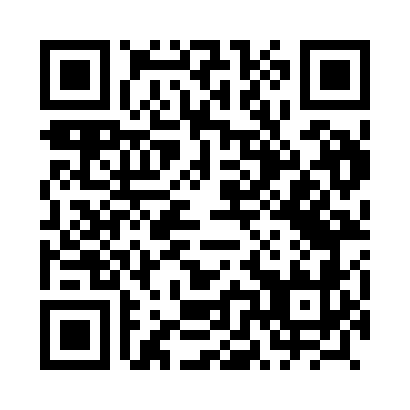 Prayer times for Wingrany, PolandWed 1 May 2024 - Fri 31 May 2024High Latitude Method: Angle Based RulePrayer Calculation Method: Muslim World LeagueAsar Calculation Method: HanafiPrayer times provided by https://www.salahtimes.comDateDayFajrSunriseDhuhrAsrMaghribIsha1Wed2:114:5012:255:368:0210:312Thu2:104:4712:255:378:0310:323Fri2:094:4512:255:388:0510:334Sat2:094:4312:255:398:0710:335Sun2:084:4112:255:408:0910:346Mon2:074:3912:255:418:1110:357Tue2:064:3712:255:428:1310:368Wed2:054:3512:255:438:1410:369Thu2:044:3412:245:448:1610:3710Fri2:044:3212:245:458:1810:3811Sat2:034:3012:245:468:2010:3912Sun2:024:2812:245:478:2210:3913Mon2:014:2612:245:488:2310:4014Tue2:014:2512:245:498:2510:4115Wed2:004:2312:245:508:2710:4216Thu1:594:2112:245:518:2810:4217Fri1:594:2012:245:528:3010:4318Sat1:584:1812:255:538:3210:4419Sun1:584:1612:255:548:3310:4520Mon1:574:1512:255:558:3510:4521Tue1:564:1312:255:568:3710:4622Wed1:564:1212:255:578:3810:4723Thu1:554:1112:255:588:4010:4824Fri1:554:0912:255:598:4110:4825Sat1:544:0812:256:008:4310:4926Sun1:544:0712:256:018:4410:5027Mon1:544:0612:256:018:4610:5028Tue1:534:0412:256:028:4710:5129Wed1:534:0312:266:038:4810:5230Thu1:524:0212:266:048:5010:5231Fri1:524:0112:266:048:5110:53